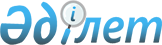 Айыртау аудандық мәслихатының 2008 жылғы 23 желтоқсандағы "2009 жылға арналған аудан бюджеті туралы" № 4-12-1 шешіміне өзгертулер енгізу туралы
					
			Күшін жойған
			
			
		
					Солтүстік Қазақстан облысы Айыртау аудандық мәслихатының 2009 жылғы 5 тамыздағы N 4-18-1 шешімі. Солтүстік Қазақстан облысы Айыртау ауданының Әділет басқармасында 2009 жылғы 18 тамызда N 13-3-104 тіркелді. Қолдану мерзімінің өтуіне байланысты күшін жойды (Солтүстік Қазақстан облысы Айыртау ауданы мәслихатының 2012 жылғы 28 маусымдағы N 68 хаты)

      Ескерту. Қолдану мерзімінің өтуіне байланысты күшін жойды (Солтүстік Қазақстан облысы Айыртау ауданы мәслихатының 2012.06.28 N 68 хаты)      2008 жылғы 4 желтоқсандағы № 95-ІV Қазақстан Республикасының Бюджеттік кодексінің 109-бабының 5-тармағына, «Қазақстан Республикасындағы жергілікті мемлекеттік басқару және өзін-өзі басқару туралы» 2001 жылғы 23 қаңтардағы № 148 Қазақстан Республикасы Заңының 6-бабының 1-тармағының 1) тармақшасына, облыстық мәслихат сессиясының 2009 жылғы 24 шілдедегі «Солтүстік Қазақстан облыстық мәслихатының 2008 жылғы 18 желтоқсандағы «2009 жылға арналған облыстық бюджет туралы» № 13/2 шешіміне өзгертулер енгізу туралы» № 17/2 шешіміне сәйкес аудандық мәслихат ШЕШТІ:



      1. Аудандық мәслихаттың төртінші шақырылымдағы он екінші сессиясының «2009 жылға арналған аудан бюджеті туралы» 2008 жылғы 23 желтоқсандағы № 4-12-1 шешіміне, (нормативтік құқықтық актілерді мемлекеттік тіркеу Тізілімінде № 13-3-90 тіркелген және 2009 жылғы 30 қаңтарда және 2009 жылғы 6 ақпанда «Айыртау таңы» газетінде, 2009 жылғы 30 қаңтарда «Айыртауские зори» газетінде жарияланған), «Айыртау аудандық мәслихатының 2008 жылғы 23 желтоқсандағы «2009 жылға арналған аудан бюджеті туралы» 4-12-1 шешіміне өзгертулер мен толықтырулар енгізу туралы» аудандық мәслихаттың 2009 жылғы 27 сәуірдегі № 4-15-1 шешімімен енгізілген өзгертулерімен және толықтыруларымен (нормативтік құқықтық актілерді мемлекеттік тіркеу Тізілімінде № 13-3-99 тіркелген және 2009 жылғы 22 мамырда «Айыртау таңы» газетінде № 21, 2009 жылғы 22 мамырда «Айыртауские зори» газетінде № 21 жарияланған), өзгертулер енгізілсін:



      1 тармақта:

      1) тармақшада

      «2 167 746» саны «2 178 359» санымен ауыстырылсын;

      «345 907» саны «348 907» санымен ауыстырылсын;

      «11 354» саны «18 354» санымен ауыстырылсын;

      «1 809 430» саны «1 810 043» санымен ауыстырылсын;



      2) тармақшада

      «2 183 974» саны «2 189 287» санымен ауыстырылсын;



      4) тармақшада

      «5 000» саны «10 300» санымен ауыстырылсын;

      «5 000» саны «10 300» санымен ауыстырылсын;



      10-тармақта:

      «6 968» саны «1 968» санымен ауыстырылсын;



      14-тармақта:

       «123 563» саны «123 557» санымен ауыстырылсын;



      15-1-тармақта:

       «108 999» саны «109 618» санымен ауыстырылсын;



      1) тармақшада

      «5 000» саны «4 869» санымен ауыстырылсын;

      3) тармақшада

      «13 098» саны «13 848» санымен ауыстырылсын;

      «6 900» саны «7 650» санымен ауыстырылсын.



      2. Осы шешімнің 1, 2, 4-қосымшалары жаңа редакцияда

мазмұндалсын (қоса берілді).



      3.Осы шешім қолданысқа 2009 жылдың 1 қаңтарынан енеді.      Аудандық мәслихаттың XVIII                Аудандық мәслихаттың

      кезектен тыс сессиясының төрағасы         хатшысы

      Қ. Хамзин                                 Қ. Хамзин

Аудандық мәслихат сессиясының 2009 жылғы

5 тамыздағы № 4-18-1 шешіміне

1-қосымша 2009 жылға арналған аудан бюджеті

Аудандық мәслихат сессиясының 2009 жылғы

5 тамыздағы № 4-18-1 шешіміне

2-қосымша Бюджеттік инвестициялық жобаларды (бағдарламаларды) іске асыруға және заңды тұлғалардың жарғылық капиталын ұлғайтуға немесе қалыптастыруға бағытталған бюджеттік бағдарламаларға

бөлінетін 2009 жылға арналған аудан бюджетін дамытудың бюджеттік бағдарламаларының тізбесі

Аудандық мәслихат сессиясының 2009 жылғы

5 тамыздағы № 4-18-1 шешіміне

4-қосымша 2009 жылға арналған селолық округтар бойынша бюджеттік бағдарламаларкестенің жалғасыкестенің жалғасы
					© 2012. Қазақстан Республикасы Әділет министрлігінің «Қазақстан Республикасының Заңнама және құқықтық ақпарат институты» ШЖҚ РМК
				Са

на

тыСы

ны

быКіші

сыны

быАтауыСомасы,

мың теңге123АВ1) Кірістер2 178 3591Салықтық түсімдер348 90703Әлеуметтік салық213 1751Әлеуметтік салық213 17504Меншiкке салынатын салықтар102 5681Мүлiкке салынатын салықтар64 6333Жер салығы12 5564Көлiк құралдарына салынатын салық21 0185Бірыңғай жер салығы4 36105Тауарларға, жұмыстарға және қызметтерге салынатын iшкi салықтар29 5652Акциздер2 2503Табиғи және басқа ресурстарды пайдаланғаны үшiн түсетiн түсiмдер19 8954Кәсiпкерлiк және кәсiби қызметтi жүргiзгенi үшiн алынатын алымдар7 42008Заңдық мәнді іс-әрекеттерді жасағаны және (немесе) оған уәкілеттігі бар мемлекеттік органдар немесе лауазымды адамдар құжаттар бергені үшін алынатын міндетті төлемдер3 5991Мемлекеттік баж3 5992Салықтық емес түсiмдер1 05501Мемлекеттік меншіктен түсетін кірістер5955Мемлекет меншігіндегі мүлікті жалға беруден түсетін кірістер59506Басқа да салықтық емес түсiмдер4601Басқа да салықтық емес түсiмдер4603Негізгі капиталды сатудан түсетін түсімдер18 35403Жердi және материалдық емес активтердi сату18 3541Жерді сату18 3544Трансферттердің түсімдері1 810 04302Мемлекеттiк басқарудың жоғары тұрған органдарынан түсетiн трансферттер1 810 0432Облыстық бюджеттен түсетiн трансферттер1 810 043Функционал

дық тобыФункционал

дық тобыФункционал

дық тобыАтауыСомасы,

мың теңгеӘкiмшi

сіӘкiмшi

сіАтауыСомасы,

мың теңгеБағдарламасыБағдарламасы123АВ2) Шығындар2 189 2871Жалпы сипаттағы мемлекеттiк қызметтер159 849112Аудан (облыстық маңызы бар қала) мәслихатының аппараты8 438001Аудан (облыстық маңызы бар қала) мәслихатының қызметін қамтамасыз ету8 438122Аудан (облыстық маңызы бар қала) әкімінің аппараты41 714001Аудан (облыстық маңызы бар қала) әкімінің қызметін қамтамасыз ету41 714123Қаладағы аудан, аудандық маңызы бар қала, кент, ауыл  (село), ауылдық (селолық) округ әкімінің аппараты90 312001Қаладағы ауданның, аудандық маңызы бар қаланың, кенттің, ауылдың (селоның), ауылдық (селолық) округтің әкімі аппа-

ратының қызметін қамтамасыз ету90 312452Ауданның (облыстық маңызы бар қаланың) қаржы бөлімі10 437001Қаржы бөлімінің қызметін қамтамасыз ету9 934003Салық салу мақсатында мүлікті бағалауды жүргізу503453Ауданның (облыстық маңызы бар қаланың) экономика және бюджеттік жоспарлау бөлімі8 948001Экономика және бюджеттік жоспарлау бөлімнің қызметін қамтамасыз ету8 9482Қорғаныс5 560122Аудан (облыстық маңызы бар қала) әкімінің аппараты5 560005Жалпыға бірдей әскери міндетті атқару шеңберіндегі іс-шаралар5 094006Аудан (облыстық маңызы бар қала) ауқымындағы төтенше жағдайлардың алдын алу және оларды жою266007Аудандық (қалалық) ауқымдағы дала өрттерінің, сондай-ақ мемлекеттік өртке қарсы қызмет органдары құрылмаған елдi мекендерде өрттердің алдын алу және оларды сөндіру жөніндегі іс-шаралар2003Қоғамдық тәртіп, қауіпсіздік, құқықтық, сот, қылмыстық-атқару қызметі1 000458Ауданның (облыстық маңызы бар қаланың) тұрғын үй-коммуналдық шаруашылығы, жолаушылар көлігі және автомобиль жолдары бөлімі1 000021Елдi мекендерде жол жүрісі қауiпсiздiгін қамтамасыз ету1 0004Бiлiм беру1 541 894464Ауданның (облыстық маңызы бар қаланың) білім бөлімі1 541 894001Білім бөлімінің қызметін қамтамасыз ету6 393003Жалпы білім беру1 408 635004Ауданның (облыстық маңызы бар қаланың) мемлекеттік білім беру мекемелерінде білім беру жүйесін ақпараттандыру6 865005Ауданның (облыстық маңызы бар қаланың) мемлекеттік білім мекемелері үшін оқулықтар мен оқу-әдiстемелiк кешендерді сатып алу және жеткізу7 903006Балалар үшін қосымша білім беру10 498009Мектепке дейінгі тәрбие ұйым-

дарының қызметін қамтамасыз ету66 460010Республикалық бюджеттен берілетін нысаналы трансферттердің есебінен білім берудің мемлекеттік жүйесіне оқытудың жаңа технологияларын енгізу6 353011Өңірлік жұмыспен қамту және кадрларды қайта даярлау стратегиясын іске асыру шеңберінде білім объектілерді күрделі және ағымдағы жөндеу28 7876Әлеуметтiк көмек және әлеуметтiк қамсыздандыру127 564451Ауданның (облыстық маңызы бар қаланың) жұмыспен қамту және әлеуметтік бағдарламалар бөлімі127 564001Жұмыспен қамту және әлеуметтік бағдарламалар бөлімінің қызметін қамтамасыз ету15 039002Еңбекпен қамту бағдарламасы30 712004Ауылдық жерлерде тұратын денсаулық сақтау, білім беру, әлеуметтік қамтамасыз ету, мәдениет және спорт мамандарына отын сатып алу бойынша әлеуметтік көмек көрсету1 445005Мемлекеттік атаулы әлеуметтік көмек14 554006Тұрғын үй көмегі120007Жергілікті өкілетті органдардың шешімі бойынша азаматтардың жекелеген топтарына әлеуметтік көмек14 324010Үйден тәрбиеленіп оқытылатын мүгедек балаларды материалдық қамтамасыз ету565011Жәрдемақыларды және басқа да әлеуметтік төлемдерді есептеу, төлеу мен жеткізу бойынша қызметтерге ақы төлеу841014Мұқтаж азаматтарға үйде әлеуметтiк көмек көрсету13 17001618 жасқа дейінгі балаларға мемлекеттік жәрдемақылар34 067017Мүгедектерді оңалту жеке бағдарламасына сәйкес, мұқтаж мүгедектерді міндетті гигиеналық құралдармен қамтамасыз етуге, және ымдау тілі мамандарының, жеке көмекшілердің қызмет көрсету2 7277Тұрғын үй-коммуналдық шаруашылық170 880123Қаладағы аудан, аудандық маңызы бар қала, кент, ауыл (село), ауылдық (селолық) округ әкімінің аппараты26 748008Елді мекендерде көшелерді жарықтандыру13 815009Елді мекендердің санитариясын қамтамасыз ету5 542010Жерлеу орындарын күтіп-ұстау және туысы жоқ адамдарды жерлеу113011Елді мекендерді абаттандыру мен көгалдандыру6 167014Елді мекендерді сумен жабдықтауды ұйымдастыру1 111458Ауданның (облыстық маңызы бар қаланың) тұрғын үй-коммуналдық шаруашылығы, жолаушылар көлігі және автомобиль жолдары бөлімі77 860012Сумен жабдықтау және су бөлу жүйесінің қызмет етуі11 269026Ауданның (облыстық маңызы бар қаланың) коммуналдық меншігіндегі жылу жүйелерін қолдануды ұйымдастыру1 315030Өңірлік жұмыспен қамту және кадрларды қайта даярлау стратегиясын іске асыру шеңберінде инженерлік коммуникациялық инфрақұрылымды жөндеу және елді мекендерді көркейту65 276467Ауданның (облыстық маңызы бар қаланың) құрылыс бөлімі66 272003Мемлекеттік коммуналдық тұрғын үй қорының тұрғын үй құрылысы және (немесе) сатып алу9 246006Сумен жабдықтау жүйесін дамыту57 0268Мәдениет, спорт, туризм және ақпараттық кеңістiк63 345123Қаладағы аудан, аудандық маңызы бар қала, кент, ауыл  (село), ауылдық (селолық) округ әкімінің аппараты14 217006Жергілікті деңгейде мәдени-демалыс жұмыстарын қолдау14 217455Ауданның (облыстық маңызы бар қаланың) мәдениет және тілдерді дамыту бөлімі32 469001Мәдениет және тілдерді дамыту бөлімінің қызметін қамтамасыз ету5 269003Мәдени-демалыс жұмысын қолдау15 480004Өңірлік жұмыспен қамту және кадрларды қайта даярлау стратегиясын іске асыру шеңберінде мәдениет объектілерін күрделі, ағымды жөндеу4 869006Аудандық (қалалық) кiтапханалардың жұмыс iстеуi6 601007Мемлекеттік тілді және Қазақстан халықтарының басқа да тілді дамыту250456Ауданның (облыстық маңызы бар қаланың) ішкі саясат бөлімі8 432001Ішкі саясат бөлімінің қызметін қамтамасыз ету4 714002Бұқаралық ақпарат құралдары арқылы мемлекеттiк ақпарат саясатын жүргізу3 718465Ауданның (облыстық маңызы бар қаланың) Дене шынықтыру және спорт бөлімі8 227001Дене шынықтыру және спорт бөлімі қызметін қамтамасыз ету3 717006Аудандық (облыстық маңызы бар қалалық) деңгейде спорттық жарыстар өткiзу638007Әртүрлi спорт түрлерi бойынша аудан (облыстық маңызы бар қала) құрама командаларының мүшелерiн дайындау және олардың облыстық спорт жарыстарына қатысуы3 87210Ауыл, су, орман, балық шаруашылығы, ерекше қорғалатын табиғи аумақтар, қоршаған ортаны және жануарлар дүниесін қорғау, жер қатынастары30 306123Қаладағы аудан, аудандық маңызы бар қала, кент, ауыл (село), ауылдық (селолық) округ әкімінің аппараты5 000019Өңірлік жұмыспен қамту және кадрларды қайта даярлау стратегиясын іске асыру шеңберінде ауылдарда (селоларда), ауылдық (селолық) округтерде әлеуметтік жобаларды қаржыландыру5 000462Ауданның (облыстық маңызы бар қаланың) ауыл шаруашылық бөлімі15 608001Ауыл шаруашылығы бөлімінің қызметін қамтамасыз ету11 330099Республикалық бюджеттен берілетін нысаналы трансферттер есебiнен ауылдық елді мекендер саласының мамандарын әлеуметтік қолдау шараларын іске асыру4 278463Ауданның (облыстық маңызы бар қаланың) жер қатынастары бөлімі9 698001Жер қатынастары бөлімінің қызметін қамтамасыз ету7 964003Елдi мекендердi жер-шаруашылық орналастыру1 73411Өнеркәсіп, сәулет, қала құрылысы және құрылыс қызметі4 676467Ауданның (облыстық маңызы бар қаланың) құрылыс бөлімі4 676001Құрылыс бөлімінің қызметін қамтамасыз ету4 67612Көлiк және коммуникация74 370458Ауданның (облыстық маңызы бар қаланың) тұрғын үй-коммуналдық шаруашылығы, жолаушылар көлігі және автомобиль жолдары бөлімі74 370008Өңірлік жұмыспен қамту және кадрларды қайта даярлау стратегиясын іске асыру шеңберінде аудандық маңызы бар автомобиль жолдарын, қала және елді мекендер көшелерін жөндеу және ұстау49 570023Автомобиль жолдарының жұмыс істеуін қамтамасыз ету24 80013Басқалар9 837452Ауданның (облыстық маңызы бар қаланың) қаржы бөлімі1 968012Ауданның (облыстық маңызы бар қаланың) жергілікті атқарушы органының резерві1 968458Ауданның (облыстық маңызы бар қаланың) тұрғын үй-коммуналдық шаруашылығы, жолаушылар көлігі және автомобиль жолдары бөлімі4 950001Тұрғын үй-коммуналдық шаруашылығы, жолаушылар көлігі және автомобиль жолдары бөлімінің қызметін қамтамасыз ету4 950469Ауданның (облыстық маңызы бар қаланың) кәсіпкерлік бөлімі2 919001Кәсіпкерлік бөлімі қызметін қамтамасыз ету2 91915Трансферттер6452Ауданның (облыстық маңыздағы қаланың) қаржы бөлімі6006Нысаналы пайдаланылмаған (толық пайдаланылмаған) трансферттерді қайтару63) Таза бюджеттік кредиттеу0Бюджеттік кредиттеу0Бюджеттік кредиттерді өтеу0Са

натСы

ныпКі

шi сы

ныпАтауыСомасы,мың теңге4) Қаржылық активтермен операциялар бойынша сальдо10 300Қаржылык активтерді сатып алу10 30013Басқалар10 300452Ауданның (облыстық маңызы бар қаланың) қаржы бөлімі10 300014Заңды тұлғалардың жарғылық капиталын қалыптастыру немесе ұлғайту10 3006Мемлекеттің қаржы активтерін сатудан түсетін түсімдер001Мемлекеттің қаржы активтерін сатудан түсетін түсімдер01Қаржы активтерін ел ішінде сатудан түсетін түсімдер05) Бюджет тапшылығы (артықшылығы)-212286) Бюджеттің тапшылығын қаржыландыру (артықшылығын пайдалану)21228Займдардың түсуі0Займдарды өтеу08Бюджет қаражаттарының пайдаланылатын қалдықтары2122801Бюджет қаражаты қалдықтары212281Бюджет қаражатының бос қалдықтары21228Функ. тобыӘкім

шісіБағ

дар

лама

сыАтауыСомасы мың тенге123АВБарлығы76 572Инвестициялық жобалар66 27207Тұрғын үй-коммуналдық шаруашылық66 272467Ауданның (облыстық маңызы бар қаланың) құрылыс бөлімі66 272003Мемлекеттік коммуналдық тұрғын үй қорының тұрғын үй құрылысы және (немесе) сатып алу9 246соның ішінде: Саумалкөл селосында № 48 коммуналдық тұрғын үйін қайта құру9 246006Сумен жабдықтау жүйесін дамыту57 026соның ішінде:Саумалкөл селосын су құбырларын жүйесін дамыту және қайта құру57026Заңды тұлғалардың жарғылық капиталын қалыптастыру немесе ұлғайту1030013Басқалар10300452Ауданның (облыстық маңызы бар қаланың) қаржы бөлімі10300014Заңды тұлғалардың жарғылық капиталын қалыптастыру немесе ұлғайту10300Функ.

тобыӘкім

шісіБағдар

ламасыАтауыЖалпы12345Шығындар13627701Жалпы сипаттағы мемлекеттік қызметтер90312123Қаладағы аудан, аудандық маңызы бар қала, кент, ауыл (село), ауылдық (селолық) округ әкімінің аппараты90312001Қаладағы аудан, аудандық маңызы бар қала, кент, ауыл (село), ауылдық (селолық) округ әкімінің аппаратының қызмет етуі9031207Тұрғын-үй-коммуналдық шаруашылық26748123Қаладағы аудан, аудандық маңызы бар қала, кент, ауыл (село), ауылдық (селолық) округ әкімінің аппараты26748008Елді мекендерде көшелерді жарықтандыру13815009Елді мекендерінің санитариясын қамтамасыз ету5542010Жерлеу орындарын күтіп-ұстау және туысы жоқ адамдарды жерлеу113011Елді мекендерді абаттандыру мен көгалдандыру6167014Елді мекендерді сумен қамтамасыз етуді ұйымдастыру111108Мәдениет, спорт және ақпараттық кеңістік14217123Қаладағы аудан, аудандық маңызы бар қала, кент, ауыл (село), ауылдық (селолық) округ әкімінің аппараты14217006Жергілікті деңгейде мәдени-демалыс жұмыстарын қолдау1421710Ауыл, су, орман, балық шаруашылығы, ерекше қорғалатын табиғи аумақтар, қоршаған ортаны және жануарлар дүниесін қорғау, жер қатынастары5000123Қаладағы аудан, аудандық маңызы бар қала, кент, ауыл (село), ауылдық (селолық) округ әкімінің аппараты5000019Өңірлік жұмыспен қамту және кадрларды қайта даярлау стратегиясын іске асыру шеңберінде ауылдарда (селоларда), ауылдық (селолық) округтерде әлеуметтік жобаларды қаржыландыру5000"Арық

балық село

лық округі

әкімі

нің аппара

ты" Мемле

кеттік мекем

есі"Анто

новка село

лық округі

әкімі

нің аппара

ты" Мемле

кеттік мекеме

сі"Воло

дар село

лық округі

әкімі

нің аппара

ты" Мемле

кеттік

мекеме

сі"Гуса

ковка село

лық округі

әкімі

нің аппара

ты" Мемле

кеттік мекеме

сі"Елецк

ий село

лық округіәкімі

нің аппара

ты" Мемле

кеттік мекеме

сі"Жеті

көл село

лық округі

әкімі

нің аппара

ты" Мемле

кеттік мекеме

сі"Иман

тау село

лық округі

әкімі

нің аппара

ты" Мемле

кеттік мекеме

сі"Казан

ка село

лық округі

әкімі

нің аппара

ты" Мемле

кеттік мекеме

сі678910111213191609097273117124419462297345740277856391854359573954559766795923778563918543595739545597667959237785639185435957395455976679592317521941182952402402402408481752194118295240240240240848612162710376580254261620020020020020011356060470740404040100483548462376547392703924266314623765473927039242663146237654739270392426631500050005000"Қара

тал село

лық округі

әкімі

нің аппара

ты" Мемле

кеттік мекеме

сі"Қамсақ

ты селолық

округі әкімі

нің аппара

ты" Мемле

кеттік мекеме

сі"Констан

тиновка селолық округі әкімінің аппара

ты"

Мемле

кеттік мекеме

сі"Лобанов селолық округі әкімінің аппара

ты" Мемлекеттік мекемесі"Нижний

борлық селолық округі әкімі

нің аппара

ты" Мемле

кеттік мекеме

сі"Сырым

бет селолық округі әкімі

нің аппара

ты" Мемле

кеттік мекеме

сі"Украина селолық округі әкімінің аппара

ты" Мемлекет

тік мекемесі1415161718192051107535676967886350793879254565585857525943526658956204456558585752594352665895620445655858575259435266589562043561304240132240440240356130424013224044024012002002009220020020014040404040240401664189373777713844160314811893737777138441603148118937377771384416031481